Dokumentasi Penelitian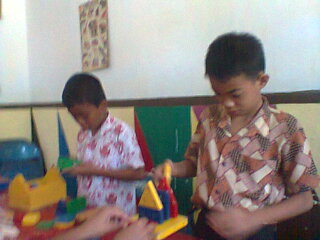 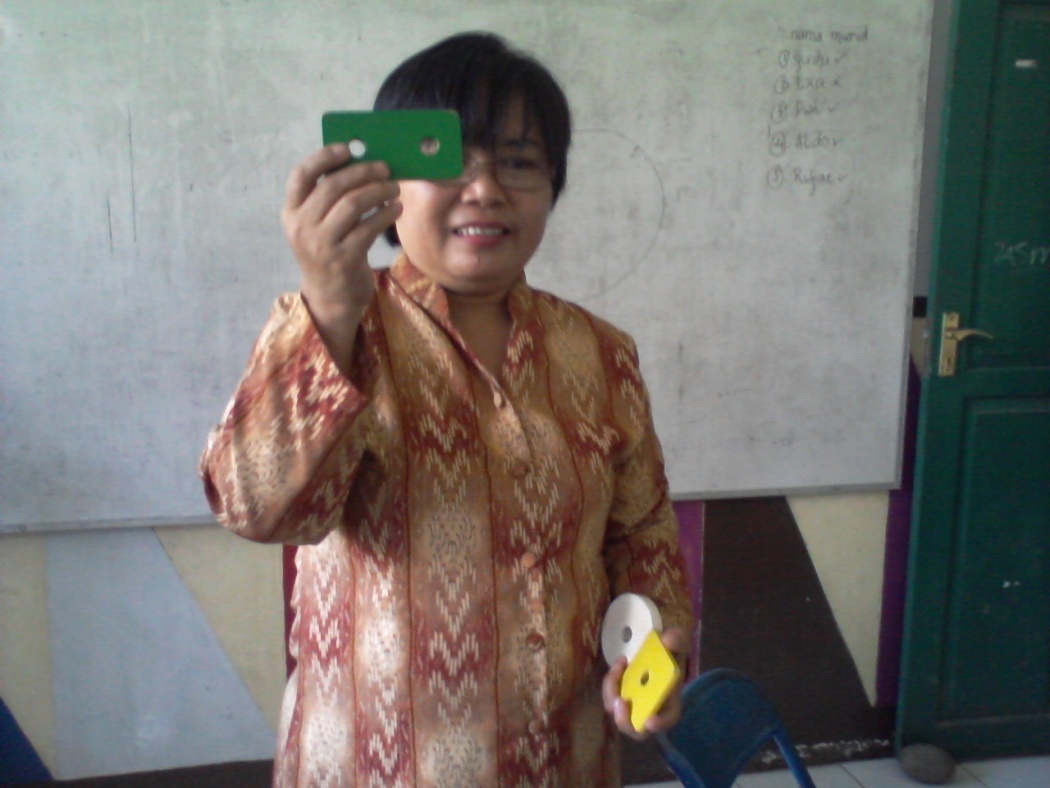 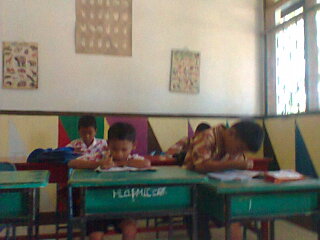 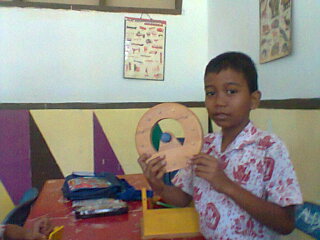 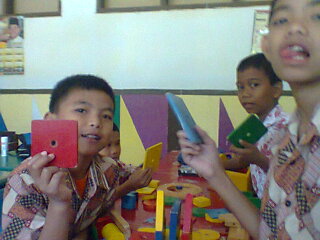 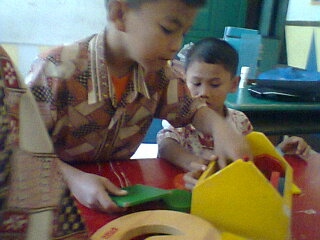 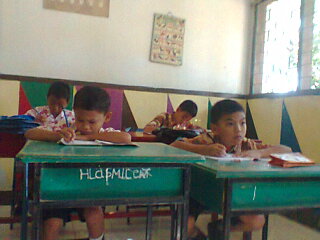 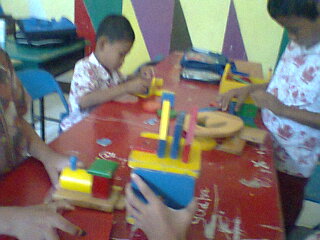 